                                                                                                                                                         اسم الطالبة / .........................................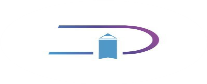  المملكة العربية السعودية                                                                                                                             الصف /اول متوسط                                                     الادارة العامة للتعليم                                                                                                                 المادة / التربية الفنية  مدرسة دار القلم الاهليةاختبارات الفترة الأولىـــــــــــــــــــــــــــــــــــــــــــــــــــــــــــــــــــــــــــــــــــــــــــــــــــــــــــــــــــــــــــــــــــــــــــــــــــــــــــــــــــــــــــــــــــــــــــــــــــــــــــــــــــــمستعينة بالله أجيبي : السؤال الأول : طالبتي الغالية اختاري الإجابة الصحيحة :1/ مادة سائلة تستخدم لحل ألوان الإكريليك:2/ الذي يميز البيوت التراثية في منطقة الحجازالسؤال الثاني :ضعي علامة    (    )  امام العبارة الصحيحة وعلامة (   ×    ) امام العبارة الخاطئة.1/ من مميزات الوان الإكريليك سرعة جفافها    (        )2/ الفرشاة عبارة عن ساعد خشبي مصنوع من شعر الحيوان   (              )3/ الآنية الخزفية التي يحفظ فيها الماء تصنع من الطين    (           )4/ كان الاجداد يبون بيوتا لها خصوصيتها     (               )      5/  بيت الشعر ( الخيام )   يصنف من البيوت التراثية     (           )6/ الطين  يستخدم في وقتنا الحاضر للبناء   (           ) 7/ دورق الماء مصنوع من الحديد   (           ) ـــــــــــــــــــــــــــــــــــــــــــــــــــــــــــــــــــــــــــــــــــــــــــــــــــــــــــــــــــــــــــــــــــــــــــــــــــــــــــــــــــــــانتهت الأسئلةمعلمة المادة / نورة السجاءمع تمنياتي لك بالتوفيق                                      الماءالتنرالزيتالرواشين الحجر القط العسيري 10